University Project Proposal Letter19-07-1999To,Forrest Ray191-103 Integer Rd. Corona New Mexico 08219 (404) 960-3807Subject: ( 	) Dear Forrest Ray,I, Kyla Olsen, a student of Second year BSC, am writing this letter on behalf of my fellow classmates. Last semester the students who are studying Biology had started a project on biological disorders in insects but we had to stop the project in between due to the interim exams.However, due to the wide scope of this project and the knowledge it can impact us, we are keen to start working on it again with the help and permission of our biology teacher Mr. Ralf Collins. We also assure you that it will not affect our academic performance or grades at all. Therefore, we request you to grant us permission to re-initiate this project.I hope you will respond positively to this letter and I thank you for your time and consideration.Yours sincerely, Kyla Olsen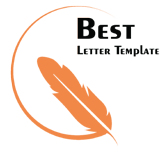 Ap #651-8679 Sodales Av.Tamuning PA 10855(654) 393-5734